Fakültenizin ……………………………………………………. Bölümü ………………………. nolu öğrencisiyim. Öğrenci Kimliğimi kaybettim. Gerekli belgeler ekte sunulmuştur. Adıma yeni Öğrenci Kimliği düzenlenmesi hususunda bilgilerinizi ve gereğini arz ederim.									…/…/20....								     Adı Soyadı-İmzaAdres :……………………………………….…………………………………………………..…………………………………………………..…………………………………………………..Tel No:……………………………………..EKLER: 1-Kayıp İlanı2-Dekont									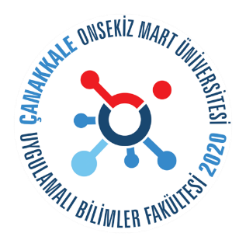 T.C. ÇANAKKALE ONSEKİZ MART ÜNİVERSİTESİÇANAKKALE UYGULAMALI BİLİMLER FAKÜLTESİ DEKANLIĞINA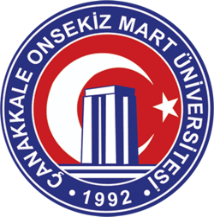 